                        Тема 30. Звук и буква ШНайди все буквы Ш и раскрась их синим цветом.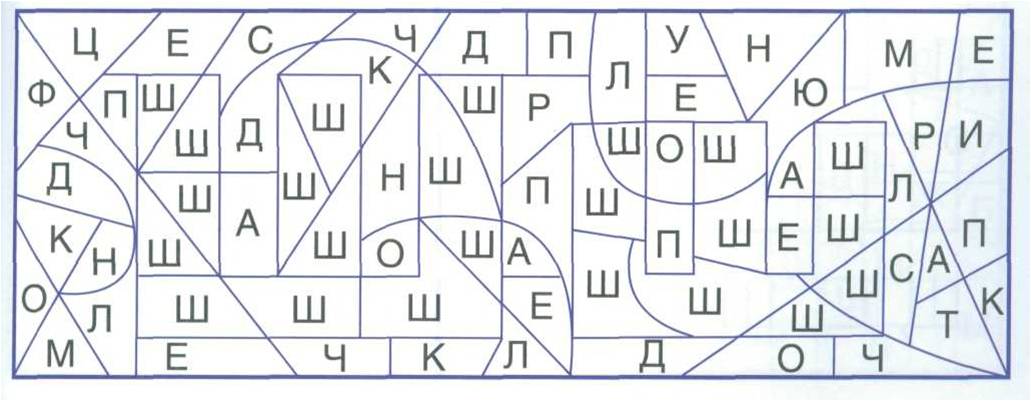 2. Рассмотри картинки. Расставь буквы по порядку.   Прочитай слова.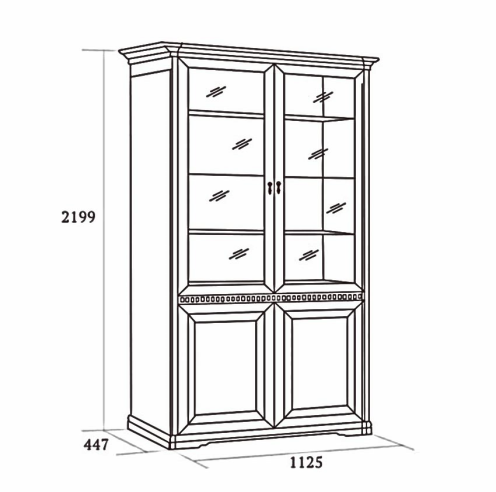 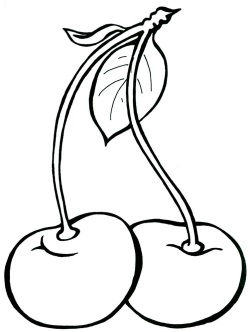 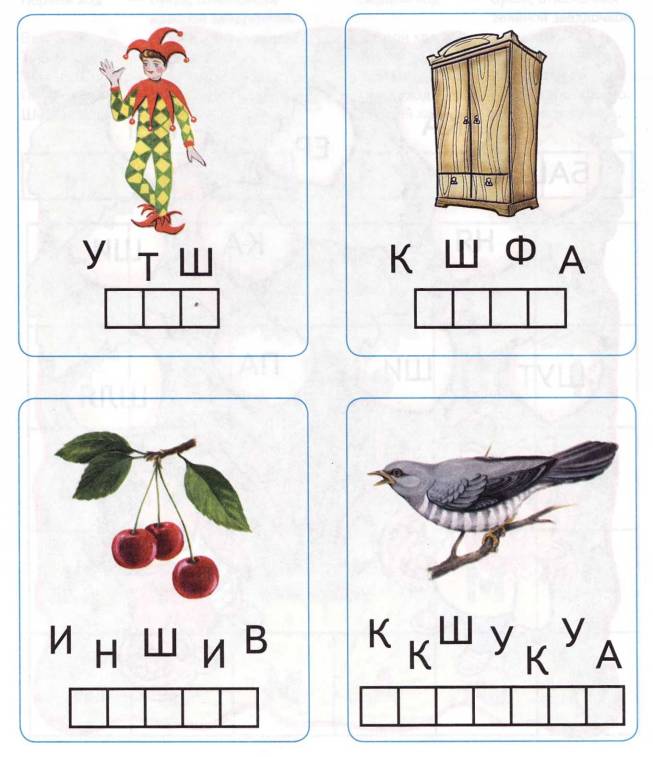 3.Составь слоги. Запиши в таблицу. Прочитай.4.  Определи, где находится звук «Ш» в названии этих предметов: в начале, середине, конце. Раскрась нужные квадратики в схемах синим цветом.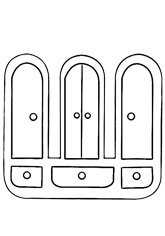 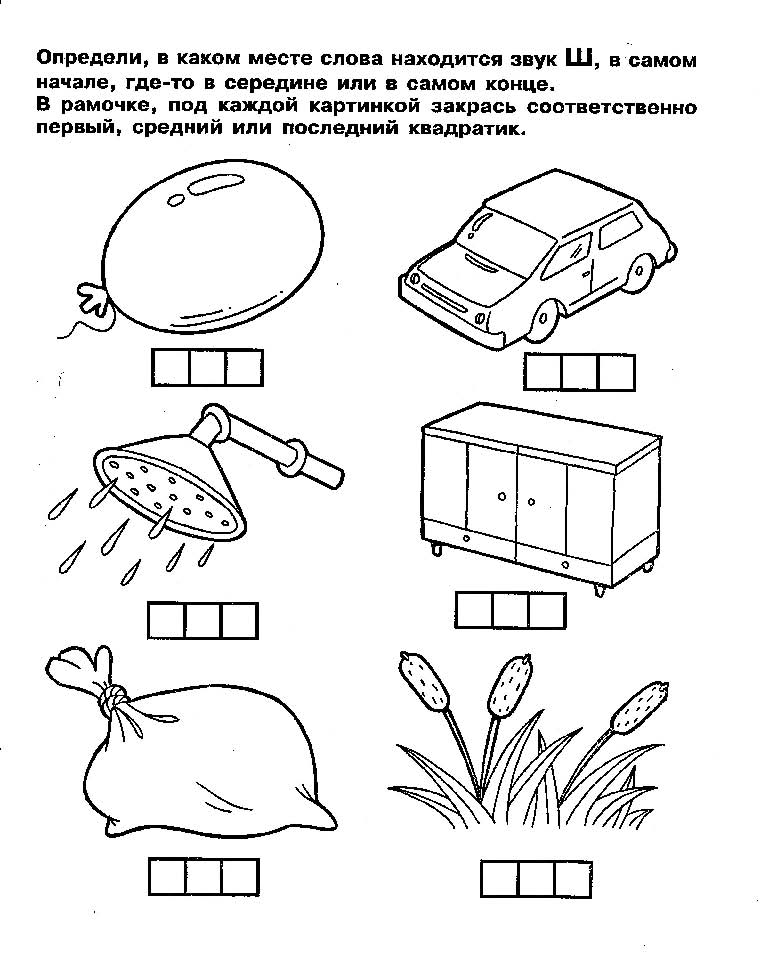 4. Прочитай слова.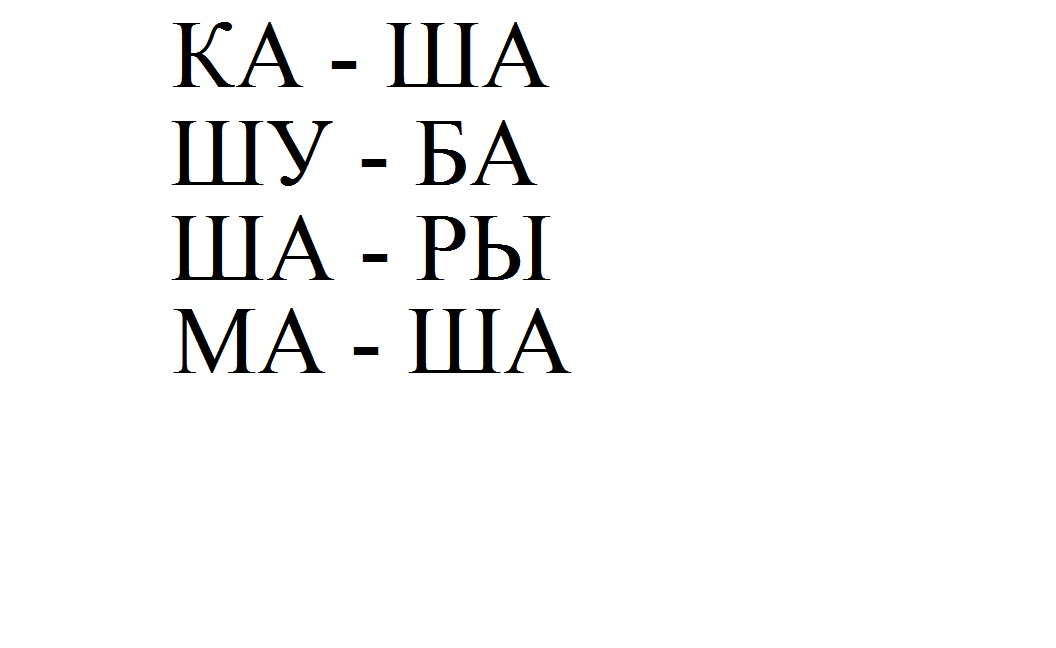 АОИЕУш